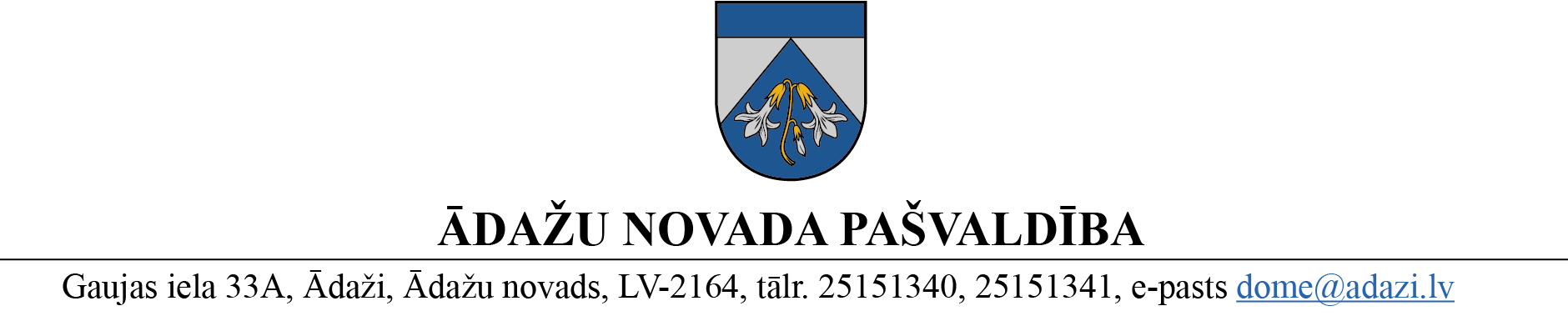 PROJEKTS uz 10.04.2024.vēlamais datums izskatīšanai: Attīstības komitejā 10.04.2024.domē: 25.04.2024.sagatavotājs: Miķelis Cinisziņotājs: Miķelis Cinis	LĒMUMS	Ādažos, Ādažu novadā2024.gada 25.aprīlī					Nr.«DOKREGNUMURS»	Par zemes ierīcības projekta apstiprināšanu īpašumiem “Lagūnas” un “Caunas”, BaltezerāĀdažu novada pašvaldības dome (turpmāk – Dome) izskatīja sertificētas zemes ierīkotājas Saivas Sokolovas (adrese: Meža iela 17, Salaspils, Salaspils novads, LV-2121; e-pasts: info.geodezija@inbox.lv) 27.02.2024. iesniegumu (reģistrēts 28.02.2024. ar Nr. ĀNP/1-11-1/24/1077) ar lūgumu apstiprināt zemes ierīcības projektu nekustamo īpašumu “Lagūnas”, (kad.nr.: 8044 013 0288) un “Caunas” (kad.nr.: 8044 013 0530), zemes vienībām ar kadastra apzīmējumiem: 8044 013 0529 un 8044 013 0530.Izvērtējot iesniegumu un ar to saistītos apstākļus, tika konstatēts:Dome 28.09.2023. pieņēma lēmumu Nr.366 ”Par zemes ierīcības projekta uzsākšanu īpašumiem “Lagūnas” un “Caunas”, Baltezerā”, ar kuru tika atļauts izstrādāt zemes ierīcības projektu nekustamo īpašumu “Lagūnas” un “Caunas” zemes vienībām ar kadastra apzīmējumiem 8044 013 0529 un 8044 013 0530;zemes ierīcības projekta pilnveidošana vai noraidīšana nav nepieciešama;Pašvaldību likuma 4.panta pirmās daļas 15. punkts un 10.panta pirmās daļas 21.punkts noteic, ka pašvaldībai ir autonomā funkcija saskaņā ar pašvaldības teritorijas plānojumu noteikt zemes izmantošanu un apbūvi, un tikai domes kompetencē ir pieņemt lēmumus citos ārējos normatīvajos aktos paredzētajos gadījumos;Teritorijas attīstības plānošanas likuma 12.panta trešā daļa noteic, ka vietējā pašvaldība koordinē un uzrauga vietējās pašvaldības attīstības stratēģijas, attīstības programmas, teritorijas plānojuma, lokālplānojumu, detālplānojumu un tematisko plānojumu īstenošanu;Zemes ierīcības likuma 19.pants noteic, ka zemes ierīcības projektu un tā grozījumus apstiprina vietējā pašvaldība, izdodot administratīvo aktu;Ministru Kabineta 02.08.2016. noteikumu Nr.505 „Zemes ierīcības projekta izstrādes noteikumi” 26.punkts noteic, ka pēc projekta saņemšanas apstiprināšanai vietējā pašvaldība izdod administratīvo aktu par projekta apstiprināšanu vai noraidīšanu, norādot vai pielikumā pievienojot informāciju par tās zemes vienības kadastra apzīmējumu, kurai izstrādāts projekts, un projekta grafiskās daļas rekvizītus (attiecīgā zemes ierīkotāja vārdu, uzvārdu, datumu un laiku, kad tas minēto dokumentu ir parakstījis) vai projekta grafiskās daļas kopiju;Ministru Kabineta 02.08.2016. noteikumu Nr.505 „Zemes ierīcības projekta izstrādes noteikumi” 28.punkts noteic, ka, ja projektu apstiprina, vietējā pašvaldība pieņem uz projektētajām zemes vienībām attiecināmus lēmumus, tostarp lēmumu par: adreses piešķiršanu, ja pēc zemes ierīcības darbiem paredzēts izveidot jaunu adresācijas objektu; nekustamā īpašuma lietošanas mērķu noteikšanu vai maiņu;Ministru kabineta 20.06.2006. noteikumu Nr.496 „Nekustamā īpašuma lietošanas mērķu klasifikācija un nekustamā īpašuma lietošanas mērķu noteikšanas un maiņas kārtība” 16.1.punkts noteic, ka lietošanas mērķi nosaka, ja tiek izveidota jauna zemes vienība vai zemes vienības daļa;pamatojoties uz Pašvaldību likuma 4.panta pirmās daļas 15. punktu un 10.panta pirmās daļas 21.punktu, Teritorijas attīstības plānošanas likuma 12.panta trešo daļu, Zemes ierīcības likuma 19.pantu, Ministru Kabineta 02.08.2016. noteikumu Nr.505 „Zemes ierīcības projekta izstrādes noteikumi” 26.punktu un 28.punktu, Ministru kabineta 20.06.2006. noteikumu Nr.496 „Nekustamā īpašuma lietošanas mērķu klasifikācija un nekustamā īpašuma lietošanas mērķu noteikšanas un maiņas kārtība” 16.1.punktu, kā arī ņemot vērā, ka jautājums tika izskatīts un atbalstīts Attīstības komitejā 10.04.2024., Ādažu novada pašvaldības domeNOLEMJ:Apstiprināt sertificētas zemes ierīkotājas Saivas Sokolovas (sert. Nr. AA0018) izstrādāto zemes ierīcības projektu nekustamo īpašumu “Lagūnas” (kad.nr.: 8044 013 0288) un “Caunas” (kad.nr.: 8044 013 0530) zemes vienībām ar kadastra apzīmējumiem: 8044 013 0529 un 8044 013 0530 un piekrist zemes vienību robežu pārkārtošanai.Saglabāt projektētajai zemes vienībai Nr.1 (kadastra apzīmējums 8044 013 0529) 0,4745 ha kopplatībā adresi “Lagūnas”, Baltezers, Ādažu pagasts, Ādažu novads, LV-2164.Saglabāt projektētajai zemes vienībai Nr.2 (kadastra apzīmējums 8044 013 0530) 0,1336 ha kopplatībā adresi “Caunas”, Baltezers, Ādažu pagasts, Ādažu novads, LV-2164.Noteikt projektētajai zemes vienībai Nr.1 (kadastra apzīmējums 8044 013 0529) 0,4745 ha kopplatībā nekustamā īpašuma lietošanas mērķi - Individuālo dzīvojamo māju apbūve (NĪLM kods 0601). Noteikt projektētajai zemes vienībai Nr.1 (kadastra apzīmējums 8044 013 0530) 0,1336 ha kopplatībā nekustamā īpašuma lietošanas mērķi - Individuālo dzīvojamo māju apbūve (NĪLM kods 0601). Pašvaldības Centrālās pārvaldes Nekustamā īpašuma nodaļai ar lēmumu noteiktos nekustamā īpašuma lietošanas mērķus un ar tiem saistīto informāciju nosūtīt reģistrēšanai Nekustamā īpašuma valsts kadastra informācijas sistēmā. Pašvaldības Centrālās pārvaldes Administratīvajai nodaļai lēmumu nosūtīt Valsts zemes dienestam uz e-adresi un adresācijas objektu īpašniekam uz e-pasta adresi.Par lēmuma izpildes kontroli atbild pašvaldības izpilddirektora vietniece.Lēmumu var pārsūdzēt Administratīvajā rajona tiesā, Baldones ielā 1A, Rīgā, viena mēneša laikā no tā spēkā stāšanās dienas.Pielikumā:Zemes ierīcības projekta grafiskā daļa uz 1 lp.Pašvaldības domes priekšsēdētāja						K. Miķelsone ŠIS DOKUMENTS IR ELEKTRONISKI PARAKSTĪTS AR DROŠU ELEKTRONISKO PARAKSTU UN SATUR LAIKA ZĪMOGU__________________________Izsniegt norakstus:Iesn:@NĪN:@TPN:@AN: @IDRV:@M.Cinis, 26247571